                                                      Al Sig. Sindaco del Comune di Pisa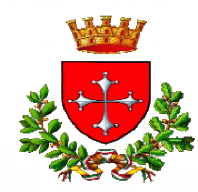 Michele CONTIOggetto: Richiesta di PATROCINIO GRATUITO CON STAMPAcon riferimento al Regolamento Delibera C.C. 46/2012 ai sensi del D.P.R. 445/2000.Il sottoscritto/La sottoscritta Residente a In via/corso/piazzaTel. ​                                                 e-mailIn qualità di legale rappresentante dell’Associazione / Parrocchia / Ente ovvero persona fisica:Partita IVA o Codice FiscaleTel. ​e-mail presa visione​ del Regolamento per la concessione di contributi, patrocini e altri benefici economici;dell'informativa sul trattamento dati personali redatta ai sensi della vigente normativa ed allegata al presente modulo;consapevole ​delle sanzioni penali in caso di dichiarazioni false e della conseguente decadenza dai benefici eventualmente conseguiti (ai sensi degli artt. 75 e 76 D.P.R. 445/2000);sotto la propria responsabilità:C H I E D Ela concessione del Patrocinio gratuito e l’utilizzo dello stemma del Comune di Pisa per la seguente iniziativa:-------------------------------------------------------------------------------------------------------------------------------------------------------------------------------------------------------------------------------------------------------------------------------------------------------------------------------------------------------------------------A tal fine dichiara:che l'Associazione / Parrocchia / Ente ovvero la persona fisica non persegue scopi di lucro.di non essere escluso dal beneficio del patrocinio ex art.5 c.2 del vigente Regolamento.di non aver inoltrato ulteriori richieste di patrocini.ovvero di aver richiesto ulteriori patrocini a:di concordare con l’ufficio dell’Assessore competente ogni forma di pubblicizzazione inerente all’iniziativa, compreso l’utilizzo del logo comunale;di impegnarsi, dopo l’accoglimento dell’istanza, a riportare sul materiale pubblicitario, in misura adeguatamente visibile, il logo e la dicitura: “Con il Patrocinio del Comune di Pisa” e a fornire copia del materiale stampato. di essere a conoscenza che la concessione del Patrocinio non esonera dal richiedere tutte le autorizzazioni, licenze e/o concessioni previste per legge per la realizzazione dell’iniziativa.Allega:a) Atto Costitutivo e Statuto dell’Associazione se non già detenuto da questa Amministrazione.b) Progetto dell’iniziativa, programma dettagliato, elenco di eventuali espositori e venditori con indicazione della categoria merceologica;c) Altre richieste e/o documentazione utile per la valutazione dell'iniziativa (opzionale).Il/LaRichiedente​     Pisa, Il ___________Descrivere brevemente l’iniziativa indicando il luogo e la dataDicitura obbligatoria così come riportata ex. Art. 13 c.11 del vigente Regolamento.Firma autografa sostituita a mezzo stampa ai sensi dell’art.3 comma 2 del D.L. 39/93 e ss.mm.ii.MODALITÀ E TEMPI DI TRASMISSIONE DELLA RICHIESTA DI PATROCINIOIl presente modulo deve essere compilato esclusivamente in maniera digitale. Non saranno accettati moduli che presentino manomissioni, segni, cancellature ovvero parti compilate a mano.La richiesta deve essere indirizzata al Sindaco del Comune di Pisa e deve pervenire a questa Amministrazione scegliendo una delle seguenti modalità:tramite consegna diretta presso l’Ufficio Relazioni con il Pubblico: Palazzo Pretorio, piano terra, Lungarno Galilei, 43 con ingresso da Piazza XX Settembre, Pisa nel seguente orario di apertura:dal lunedì al venerdì dalle ore 8.30 alle 12.30      e i pomeriggi di martedì e giovedì con orario15-17 esclusi i  pomeriggi del mese di agosto.per via telematica alla seguente casella postale digitale certificata (PEC) dell’Amministrazione: comune.pisa@postacert.toscana.ittramite spedizione di posta ordinaria indirizzata al Comune di Pisa - Via Uffizi 1 – 56125 PISA. La richiesta deve essere presentata almeno 30 giorni prima del manifestarsi dell’iniziativa per la quale viene richiesto il Patrocinio. Estratto del Regolamento consultabile on-line sul sito del Comune.Articolo 5 – Soggetti beneficiari(…)2. Non possono beneficiare di contributi, del patrocinio e di altri benefici economici i soggetti che costituiscano articolazione di partiti politici o di organizzazioni sindacali(…)Articolo 13 – Patrocinio(…)11. Tutto il materiale pubblicitario relativo all’iniziativa deve recare la seguente dicitura: “con il patrocinio del Comune di Pisa”.
PROTEZIONE DEI DATI
Informativa, ai sensi e per gli effetti dell’art. 13 del GDPR (Regolamento UE 2016/679), per il trattamento dei dati personali. 
Il Regolamento Generale sulla Protezione dei dati Personali (Regolamento UE2016/679 del Parlamento Europeo e del Consiglio del 27 aprile 2016) d’ora in avanti GDPR, prevede la protezione delle persone fisiche con riguardo al trattamento dei dati di carattere personale come diritto fondamentale. 
Con la presente informativa, resa ai sensi dell’art. 13 del GDPR il Comune di Pisa, in qualità di Titolare del trattamento dei dati personali, (in seguito “Titolare”), intende fornirle, in quanto “interessato” dal trattamento le seguenti informazioni: 

TITOLARE DEL TRATTAMENTO E RESPONSABILE DELLA PROTEZIONE DATI. 
Il Titolare del trattamento è il Comune di Pisa, con sede in Via degli Uffizi n. 1, in persona del Sindaco in carica, email: info@comune.pisa.it; pec: comune.pisa@postacert.toscana.it, tel. 050 910111. 
Il Responsabile della protezione dei dati è l’avv.to Veronica Malfatti, Funzionario presso l’Ufficio del Segretario Generale del Comune di Pisa, con sede in Pisa, Via degli Uffizi, 1, tel: 050 910354, e-mail: privacy@comune.pisa.it oppure v.malfatti@comune.pisa.it; pec: comune.pisa@postacert.toscana.it. 
FINALITÀ E BASE GIURIDICA DEL TRATTAMENTO (per quale scopo si trattano i dati personali e perché è consentito trattarli) 
Il Comune di Pisa, nel rispetto dei principi di liceità, correttezza, trasparenza, adeguatezza, pertinenza e necessità, prescritti dal GDPR, e delle disposizioni normative (comunitarie, statali e regionali) di settore, utilizzando sia mezzi cartacei che strumenti informatici procederà al trattamento - ovvero alla raccolta, registrazione, organizzazione, conservazione, estrazione, consultazione, utilizzo, comunicazione, raffronto, interconnessione e cancellazione - dei Suoi dati personali per le seguenti finalità: 
- svolgere le attività istituzionali e gestire i procedimenti di competenza; 
- verificare le dichiarazioni sostitutive prestate degli interessati nell’ambito dei procedimenti attivati su iniziativa degli interessati o d’ufficio; 
- prestare i servizi richiesti dagli interessati; 
- dare esecuzione ai contratti di cui il Comune di Pisa è parte. 
La liceità del trattamento si fonda sul perseguimento dell’interesse pubblico di cui è investito il Comune di Pisa, ex art. 6, lett. e) del Reg. UE 679/2016 cui si unisce, per i servizi a domanda individuale, la natura contrattuale del rapporto tra Titolare ed utente. 
DESTINATARI O CATEGORIE DI DESTINATARI DEI DATI PERSONALI (chi può conoscere i Suoi dati personali) 
I dati trattati per le finalità di cui sopra sono accessibili ai dipendenti e collaboratori del Titolare, assegnati ai competenti uffici del Comune, che, nella loro qualità di soggetti espressamente designati al trattamento dei dati e/o amministratori di sistema e/o autorizzati al trattamento sono stati, a tal fine, adeguatamente istruiti dal Titolare. I dati personali possono altresì essere:
comunicati (cioè resi conoscibili a soggetti determinati, in qualunque forma, anche mediante le messa a disposizione, consultazione o mediante interconnessione) a: 
- altre Pubbliche Amministrazioni, qualora queste debbano trattare i medesimi per eventuali procedimenti di propria competenza istituzionale; 
- a quei soggetti pubblici ai quali la comunicazione è dovuta obbligatoriamente perché previsto da disposizioni comunitarie, norme di legge o regolamento 
- alle società partecipate dal Comune di Pisa per lo svolgimento delle funzioni affidate o per l’erogazione di servizi che saranno debitamente nominati come Responsabile esterni del trattamento a norma dell’art. 28 del GDPR; 
- a soggetti privati, ove ciò sia necessario per l’esecuzione dei contratti di cui il Comune di Pisa è parte; 
- a soggetti privati alle condizioni e con le modalità previste dagli articoli da 22 a 25 della legge n. 241/1990 (accesso ai documenti); 

2. diffusi (cioè resi conoscibili a soggetti indeterminati, in qualunque forma, anche mediante le messa a disposizione o consultazione) ove sia necessario ai fini della: 
- pubblicazione all’Albo Pretorio, alle condizioni e con le modalità previste dal GDPR e dalle norme di settore; 
- pubblicazione nella sezione “Amministrazione Trasparente” della rete Civica, alle condizioni e con le modalità previste dagli articoli 5 e 5bis del decreto legislativo 14 marzo 2013 n. 33 (accesso civico). 
La gestione e la conservazione dei dati personali raccolti dal Comune di Pisa avviene su server ubicati all’interno dell’Ente e/o in cloud e/o su server esterni di fornitori dei servizi online che, ai soli fini della prestazione richiesta, potrebbero venire a conoscenza dei dati personali degli interessati e che saranno debitamente nominati come Responsabili esterni del trattamento a norma dell’art. 28 del GDPR. 
I dati raccolti non saranno oggetto di trasferimento in Paesi non appartenenti all’UE. 
PERIODO DI CONSERVAZIONE DEI DATI (per quanto tempo vengono trattati i Suoi dati) 
Il periodo di conservazione dei dati è pari a quello necessario al perseguimento dei fini per cui essi sono stati raccolti, rispettando il principio di minimizzazione di cui all’articolo 5, comma 1, lettera c) del GDPR nonché gli obblighi di legge cui è tenuto il Titolare. I dati raccolti saranno conservati solo per il tempo consentito dalla normativa vigente e dal Piano di conservazione e scarto della Soprintendenza regionale. 
Oltre tale termine i dati potranno essere conservati con accesso limitato ai soli fini della difesa in sede civile e penale per eventuali controversie con l’interessato 

OBBLIGO DI CONFERIRE I DATI E CONSEGUENZE DEL MANCATO CONFERIMENTO 
L’interessato ha l’obbligo di fornire i dati richiesti dal Comune di Pisa. 
Il mancato, inesatto o incompleto conferimento dei dati ha come conseguenza: 
 - l’impossibilità di proseguire o concludere i procedimenti attivati dagli interessati, che, di conseguenza e a seconda dei casi, saranno sospesi, interrotti, archiviati o avranno esito negativo; 
 - l’impossibilità di erogare i servizi richiesti dagli interessati; 
 - l’impossibilità di sottoscrivere o dare esecuzione ai contratti di cui gli interessati siano parte. 

DIRITTI DELL’INTERESSATO E MODALITA’ DI ESERCIZIO DEI DIRITTI 
L’interessato ha diritto di richiedere al Comune di Pisa, quale Titolare del trattamento, ai sensi degli artt.15, 16, 17, 18, 19 e 21 del GDPR: 
 l'accesso ai propri dati personali ed a tutte le informazioni di cui all’art.15 del GDPR;  la rettifica dei propri dati personali inesatti e l’integrazione di quelli incompleti; 
 la cancellazione dei propri dati, fatta eccezione per quelli contenuti in atti che devono essere obbligatoriamente conservati dall’Amministrazione e salvo che sussista un motivo legittimo prevalente per procedere al trattamento; 
 la limitazione del trattamento nelle ipotesi di cui all’art.18 del GDPR. 
L’interessato ha altresì il diritto: 
 di opporsi al trattamento dei propri dati personali, fermo quanto previsto con riguardo alla necessità ed obbligatorietà del trattamento ai fini dell’instaurazione del rapporto; 
 di revocare il consenso eventualmente prestato per i trattamenti non obbligatori dei dati, senza con ciò pregiudicare la liceità del trattamento basata sul consenso prestato prima della revoca. 
L’interessato potrà esercitare tutti i diritti di cui sopra (anche utilizzando l’apposito modello per l’esercizio dei diritti pubblicato alla pagina https://www.comune.pisa.it/it/progetto-scheda/25607/Protezione-dati.html ) inviando una e-mail al Responsabile della Protezione dei dati ai seguenti indirizzi e-mail: v.malfatti@comune.pisa.it e privacy@comune.pisa.it pec: comune.pisa@postacert.toscana.it. 
MEZZI DI TUTELA 
L’interessato che ritiene che il trattamento dei dati operato dal Comune di Pisa abbia violato le disposizioni del Regolamento, può proporre reclamo all’Autorità Garante per la protezione dei dati personali, in base all’articolo 77 del GDPR. 

Ai sensi dell’art.144 del D. Lgs 196/2003, come modificato dal D. Lgs 101/2018, chiunque può rivolgere all’autorità Garante una mera segnalazione. 
Maggiori informazioni sulla protezione dei dati personali sono disponibili sul sito istituzionale all’indirizzo 
https://www.comune.pisa.it/it/progetto-scheda/25607/Protezione-dati.html 